Ассоциация ботанических садов Евразии Амурский филиал Ботанического сада-института Дальневосточного отделения Российской академии наук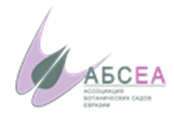 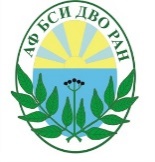 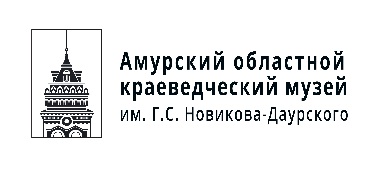 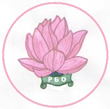 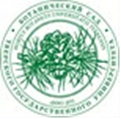 II Международная ежегодная научно-практическая конференцияАссоциации ботанических садов Евразии«ЭТНОСЫ И ФЛОРА: РАСТЕНИЯ, ЛЮДИ, ТРАДИЦИИ» 4-6 сентября 2024 года, г. БлаговещенскПЕРВОЕ ИНФОРМАЦИОННОЕ ПИСЬМОДорогие друзья, коллеги и единомышленники! Приглашаем Вас принять участие во II Международной ежегодной научно-практической конференции «Этносы и флора: растения, люди, традиции», которая состоится 4-6 сентября 2024 года на базе Амурского филиала Ботанического сада-института ДВО РАН, г. Благовещенск, Амурская область, Россия. ОРГАНИЗАТОРЫ КОНФЕРЕНЦИИ: Ассоциация ботанических садов Евразии (АБСЕА); Амурский филиал Ботанического сада-института Дальневосточного отделения Российской академии наук (АФ БСИ ДВО РАН). СООРГАНИЗАТОРЫ: Государственное бюджетное учреждение Амурской области «Амурский областной краеведческий музей им. Г.С. Новикова-Даурского» (ГБУ АО АОКМ);Амурское отделение Русского ботанического общества (АО РБО); Ботанический сад ФГБОУ ВО «Тверской государственный университет» (БС ТвГУ).ОРГАНИЗАЦИОННЫЙ КОМИТЕТ: Председатель: Жилин Олег Викторович, канд. биол. наук, директор АФ БСИ ДВО РАН. Сопредседатель: Воробьёва Анна Николаевна, канд. биол. наук, доцент, зав. лаб. интродукции АФ БСИ ДВО РАН, председатель Амурского отделения Русского ботанического общества. Члены оргкомитета: Волков Денис Павлович, директор ГАУ «Центр по сохранению историко-культурного наследия Амурской области», эксперт госуд. историко-культурной экспертизы;Забияко Андрей Павлович, доктор философ. наук, профессор, зав. каф. религиоведения и истории, главный научный сотрудник лаб. фронтирных исследований ФГБОУ ВО «Амурский государственный университет»;Забияко Анна Анатольевна, доктор филолог. наук, профессор, зав. каф. литературы и мировой художественной культуры, главный научный сотрудник лаб. фронтирных исследований ФГБОУ ВО «Амурский государственный университет»;Иванова Елена Викторовна, директор ГБУ АО «Амурский областной краеведческий музей имени Г.С. Новикова-Даурского»;Котельникова Ирина Михайловна, канд. биол. наук, зам. директора по научной работе АФ БСИ ДВО РАН; Наумцев Юрий Викторович, канд. биол. наук, доцент, директор Ботанического сада ФГБОУ ВО «Тверской государственный университет», Генеральный секретарь АБСЕА; Ситпаева Гульнара Токбергеновна, доктор биол. наук, Генеральный директор РГП «Институт ботаники и фитоинтродукции» Министерства экологии и природных ресурсов Республики Казахстан;Ткаченко Кирилл Гавриилович, доктор биол. наук, старший научный сотрудник, руководитель группы интродукции полезных растений и группы семеноведения, ФГБУН Ботанический институт им. В.Л. Комарова Российской академии наук. ЦЕЛЬ КОНФЕРЕНЦИИ: сохранение и популяризация региональных знаний, практик и этнических традиций, а также внедрение инноваций, связанных с сохранением и устойчивым использованием растений. НАПРАВЛЕНИЯ КОНФЕРЕНЦИИ: этноботаника, этноэкология, ботаническое ресурсоведение, этнография, регионоведение, история и археология, филология, экологическое просвещение и образование; сохранение регионального биоразнообразия; выполнение целевых задач Глобальной стратегии сохранения растений (GSPC). В рамках Конференции запланирована работа по следующим секциям:1. Сохранение и популяризация региональных знаний, практик и этнических традиций, а также внедрение инноваций, связанных с сохранением и устойчивым использованием растений; 2. Современные подходы к экспонированию растений региональных и местных флор, демонстрация этноботанических традиций на территориях ботанических садов;3. Сохранение регионального биоразнообразия.ФОРМА УЧАСТИЯ: очная (докладчик, слушатель), публикация (без доклада). РЕГЛАМЕНТ: Пленарный доклад – до 30 минут, включая вопросы и обсуждение; Устный доклад – до 15 минут, включая вопросы и обсуждение. РАБОЧИЕ ЯЗЫКИ: русский, английский. ПУБЛИКАЦИЯ МАТЕРИАЛОВ: По итогам работы конференции планируется издание электронного сборника материалов конференции, с присвоением кодов ISBN, УДК и ББК, и регистрацией в системе РИНЦ. Электронный сборник будет издан и разослан всем участникам после проведения конференции. ОРГАНИЗАЦИОННЫЙ ВЗНОС: Очное участие (электронная публикация, папка участника, сертификат участника, кофе-паузы, организационные и транспортные расходы) – 5000 руб. 4000 руб. для членов Ассоциации ботанических садов Евразии;  Публикация без доклада (электронная публикация, электронный сертификат участника, организационные расходы) – 800 руб. 500 руб. для членов Ассоциации ботанических садов Евразии. КЛЮЧЕВЫЕ ДАТЫ:  Регистрация участников – до 30 июня 2024 г (включительно). Прием материалов – до 31 июля 2024 г. (включительно). РЕГИСТРАЦИЯ: Для участия в работе Конференции необходимо перейти по следующей прямой ссылке и заполнить регистрационную форму: https://forms.yandex.ru/u/6634868673cee75da95baff5/Для каждой статьи/доклада регистрационная форма заполняется отдельно. После успешной регистрации, на электронную почту, указанную Вами при регистрации, будет выслано подтверждение о регистрации, второе информационное письмо и персональный идентификационный номер участника конференции (ID-код), который понадобится при отправке статьи и оплате организационного взноса. Требования к оформлению статей, реквизиты для оплаты оргвзносов и прочие подробности представлены во Втором информационном письме. Организаторы оставляют за собой право отбора докладов. Доклады, несоответствующие тематике конференции, к участию не принимаются. Кроме секционных заседаний в программе Конференции предусмотрены: Экскурсии, мастер-классы, связанные с флористическими и этноботаническими практиками, реализуемыми в Амурской области;Ознакомление с национальными традициями, погружение в историю, жизненный уклад этносов Амурской области. Финальная программа Конференции будет разослана зарегистрированным участникам не позднее 28 августа 2024 г. КОНТАКТЫ ОРГКОМИТЕТА: Эл. почта: garden@ascnet.ru Тел.: +7 (914) 380-32-23 [с 10:00 до 16:00 ч. по времени Благовещенска GMT+9]. ПРЕДВАРИТЕЛЬНАЯ ПРОГРАММА И ОСНОВНЫЕ СОБЫТИЯ КОНФЕРЕНЦИИ (могут произойти изменения, о чем будет сообщено дополнительно) Примечания: *На небольших комфортабельных теплоходах «Амур» или «Москва» проводятся на выбор часовые обзорные маршруты вверх по р. Амур (одновременно можно любоваться видами набережных городов Благовещенска и Хэйхэ) или полуторачасовые прогулки вниз по течению р. Амур до международного моста (возможность увидеть единственный в мире трасграничный мост, соединяющий Россию и Китай). Цена билета варьирует в зависимости от выбранного маршрута от 500 до 700 руб. с человека.**Албазинский острог – первое долгосрочное русское поселение на Амуре, основанное отрядом Ерофея Хабарова в 1650 г. В 30 км от города Благовещенске в парке «Патриот» построена полноразмерная копия знаменитого Албазинского острога. Уникальное сооружение состоит из малого острога (копия крепости 1660-х постройки) и большого острога (копия острога, созданного вокруг первого в 1680-х гг. в ожидании нападения маньчжурской армии). Во время экскурсии по территории острога можно наглядно узнать об истории освоения Приамурья в XVII веке. ***Амурский филиал Ботанического сада-института ДВО РАН – уникальный центр ботанических исследований и экологического просвещения в Амурской области. Территория АФ БСИ ДВО РАН состоит из двух кластеров: городского (12 га), расположенного на окраине г. Благовещенска, и природного (200 га), расположенного в 40 км от г. Благовещенск в урочище «Мухинка». Рельеф урочища представляет собой холмисто-увалистую равнину с высотами от 135 до 230 м. Высокий правый берег р. Зея представлен многочисленными валами и грядами, склоны холмов сильно расчленены оврагами. Флористическую ценность представляет сочетание фрагментов относительно мало нарушенных сосняков, дубняков и широколиственных лесов, а также участков пойменных лугов и сфагновых болот. Здесь произрастает около 600 видов высших сосудистых растений из 336 родов и 95 семейств, что составляет около 25% видового разнообразия флоры Амурской области.****Город Хэйхэ (КНР) расположен на правом берегу р. Амур, напротив г. Благовещенска. Орочонская деревня Синьшэн располагается в 90 км от г. Хэйхэ. У вас будет возможность наглядно познакомиться с культурой китайских эвенков (традициями, обрядами, едой, ремеслами). Стоимость 2-дневного тура составляет примерно 25520 руб. + 60 юаней (портовый сбор) с человека. В стоимость тура входит: проезд Благовещенск - Хэйхэ – Благовещенск, проживание, трансферы, сопровождение переводчиком, питание по программе, входные билеты на экскурсии по программе, страховка. Документы необходимые для выезда: действительный загранпаспорт (срок действия более 6 месяцев после возвращения в Россию), декларация на вывозимую сумму свыше 10000 долларов США на 1 человека.**** Турпоездки. Организаторы могут оказать помощь в подборе туристической поездки или туроператора. Telegram-канал АФ БСИ ДВО РАН: https://t.me/botsad_amur Официальный веб-сайт АФ БСИ ДВО РАН: https://botsad-amur.ru/ Будем благодарны за пересылку этого Информационного письма Вашим коллегам и заинтересованным лицам! Дата Событие Место  3 сентября, вт Прибытие участников, расселение *Теплоходная прогулка по р. Амур (по погодным условиям) Набережная р. Амур4 сентября, ср Открытие конференции. Приветствия и поздравления. Пленарные и устные секционные выступления. Открытие выставки «Persona Botanica», посвященной 30-летию Амурского филиала БСИ ДВО РАНОбедЭвенки Амурской области (образовательная программа «Коренные народы и растения в ботаническом саду»)Ужин в Ботаническом саду с ночной экскурсиейАмурский областной краеведческий музейим. Г.С. Новикова-ДаурскогоАмурский филиал Ботанического сада-института ДВО РАН5 сентября, чт Секционные выступления, демонстрация тематических практик, мастер-классов. Тематическая экскурсия по Амурскому областному краеведческому музеюОбедСлавянские традиции, связанные с растениями в Амурской области (музей-калачная, дом ремесел)УжинАмурский областной краеведческий музейим. Г.С. Новикова-ДаурскогоМузей-калачная / Городской дом культуры (дом ремесел)6 сентября, пт Автобусно-пешеходная историко-краеведческая обзорная экскурсия по г. БлаговещенскуОбед **Посещение музейно-культурного центра «Албазинский острог» или***Флористическая пешая экскурсия по природному кластеру ботанического сада (урочище Мухинка)Сбор у здания Общественно-культурного центраАмурский филиал БСИ ДВО РАН7-8 сентября, суб, вс ****Поездка в КНР (посещение этнической деревни орочей и эвенков Синьшэн и г. Хэйхэ)Дальневосточный туристический центр «Амур»9 сентября, пн  Отъезд участников. *****Турпоездки по желанию